МУНИЦИПАЛЬНОЕ БЮДЖЕТНОЕ ОБЩЕОБРАЗОВАТЕЛЬНОЕ УЧРЕЖДЕНИЕ«СРЕДНЯЯ ШКОЛА №19»МУНИЦИПАЛЬНЫЙ КОНКУРСПРОЕКТНАЯ РАБОТАПо биологииТЕМА: «Влияние вирусных и инфекционных заболеваний на человека»Выполнила: Каиргулова  Махуржат  Эльдаровна Класс: 10АНаучный руководитель: Квятковская Надежда ПрокофьевнаДолжность: учитель биологииг.Нижневартовск, 2021 годОглавление1.Введение………………………………………………………………………....32.Литературный обзор…………………………….……………. ………………..42.1.Распространенные болезни……………….……….……………………..…...42.2. Ветряная оспа.……………………………………………………………..….62.3. Ангина…………………………………………………………………….…   72.4.Грипп….…………………………………………………………..……….…   82.5.ОРВИ……………………………………………………………………...……92.6.Бронхит………………………………………………………………………..103.Практическая часть……………………………………………………………. 112.7. COVID-19 …………………………………………………………………….114.Заключение…………………………………………………………………….. 155. Список литературы…………………………………………............................ 17«Влияние вирусных и инфекционных заболеваний на человека»Каиргулова  Махуржат  ЭльдаровнаМуниципальное бюджетное общеобразовательное учреждение«Средняя школа № 19», 11 В классВведение Инфекционные заболевания всегда были актуальной проблемой, нынешнее время не исключение. Каждый год, с приходом холодов, есть риск, что появиться новое инфекционное заболевание, лекарство для которого еще не изобретено. Или тот же вирус гриппа может мутировать, а человечество вновь будет неготовым принять этот «подарок судьбы».Болезнь - это состояние организма, выраженное в нарушении его нормальной жизнедеятельности, продолжительности жизни.                                                 Развитие общих   представлений    о болезни менялось на протяжении истории медицины. Гиппократ причиной болезни считал неправильное смешение четырёх основных жидкостей организма: крови, слизи, жёлчи жёлтой и чёрной (венозная кровь). Примерно в  то же время на основе атомистического учения Демокрита возникло представление, что болезнь развивается вследствие     изменения    формы   атомов и их неправильного расположения. В конце старой  и начале новой эры     и особенно     в Средние     века появились     идеалистические   взгляды   на   учение   о болезни, согласно которым душа, или особый вид жизненной   силы, определяет борьбу организма с изменениями, вызванными болезнью.                                                                                                    Важным для болеющего человека является его собственное отношение к болезни. Это отношение может быть разным от «У меня тяжёлое заболевание — простуда, и я, скорее всего, умру» до «Я скоро поправлюсь, раковая опухоль — это не страшно». Такое отношение к болезни называется личностным смыслом объективного заболевания и может программировать человека как на выздоровление, так и на усугубление состояния.                    Из моей работы вы узнаете об массовых инфекционных заболеваниях, таких как сибирская язва, краснуха, ветряная оспа, грипп и атипичная пневмония,  Коронавирус COVID-19 а также об их лечении и профилактике.Ещё Вы совершите небольшой экскурс в историю и подновите свои знания. К теоретическому материалу, добавиться исследовательская работа, на тему «Профилактика инфекционных заболеваний», благодаря которой есть возможность узнать о том, как защищают себя гимназисты от вирусных инфекций. Инфекционные заболевания – болезни, передающиеся воздушно - капельным путём, при попадании вируса в организм человека.Инфекционные болезни сопровождают человека с момента его обособления из животного мира и становления как вида. По мере возникновения общества и развития социального образа жизни человека многие инфекции получили массовое распространение.«Влияние вирусных и инфекционных заболеваний на человека»Каиргулова Махуржат ЭльдаровнаМуниципальное бюджетное общеобразовательное учреждение«Средняя школа № 19»,  10А классПлан исследованийГипотеза: ознакомиться с основными видами инфекционных и вирусных заболеваний: грипп, ОРВИ, ветряная оспа, ангина и бронхит, COVID 19; в ходе практической части работы выяснить, какое количество учащихся нашей школы болело за период 2020/2021 учебного года, новым видом инфекционного заболевания создать список эффективных лекарств против болезней, которыми переболели ученики«Влияние вирусных и инфекционных заболеваний на человека»Каиргулова Махуржат ЭльдаровнаМуниципальное бюджетное общеобразовательное учреждение«Средняя школа № 19»,  10А классНаучная статьяАктуальность: Актуальность выбранной темы объясняется тем, что  болезни, вызванные вирусами и патогенными микроорганизмами, легко передаются от больных здоровым людям и быстро распространяются. Некоторые болезни исчезают, но появляются новые трудноизлечимые.  Накоплено много доказательств того, что вирусные и инфекционные заболевания являются причиной  различных хронических заболеваний.Цель работы:ознакомиться с основными видами инфекционных и вирусных заболеваний: грипп, ОРВИ, ветряная оспа, ангина и бронхит, COVID 19; в ходе практической части работы выяснить, какое количество учащихся нашей школы болело за период 2020/2021 учебного года, новым видом инфекционного заболевания создать список эффективных лекарств против болезней, которыми переболели ученики.Задачи:  изучить  вызванные вирусами и патогенными микроорганизмами, легко передаются от больных здоровым людям и быстро распространяются. Некоторые болезни исчезают, но появляются новые трудноизлечимые.  Накоплено много доказательств того, что вирусные и инфекционные заболевания являются причиной  различных хронических заболеваний.Глава 1. Литературный обзорРаспространенные болезниБолезнь - это возникающие в ответ на действие патогенных факторов нарушения нормальной жизнедеятельности, работоспособности,   продолжительности жизни организма и его способности адаптироваться к    постоянно изменяющимся условиям внешней и внутренней сред при одновременной активизации защитно-компенсаторно-приспособительных реакций и механизмов.   Рассмотрим, что такое вирусные и инфекционные заболевания. Инфекционные заболевания — это группа заболеваний, вызываемых проникновением в организм патогенных (болезнетворных) микроорганизмов. Для того, чтобы патогенный микроб вызвал инфекционное заболевание, он должен обладать вирулентностью (ядовитостью; лат. virus — яд), то есть способностью преодолевать сопротивляемость организма и проявлять токсическое действие. Одни патогенные агенты вызывают отравление организма выделяемыми ими в процессе жизнедеятельности экзотоксинами (столбняк, дифтерия), другие — освобождают токсины (эндотоксины) при разрушении своих тел (холера, брюшной тиф).Одной из особенностей инфекционных заболеваний является наличие инкубационного периода, то есть периода от времени заражения до появления первых признаков. Длительность этого периода зависит от способа заражения и вида возбудителя и может длиться от нескольких часов до нескольких лет (последнее бывает редко). Место проникновения микроорганизмов в организм называют входными воротами инфекции. Для каждого вида заболевания имеются свои входные ворота, так, например, холерный вибрион проникает в организм через рот и не способен проникать через кожу.Существует большое количество классификаций инфекционных заболеваний. Наиболее широко используется классификация инфекционных заболеваний Л. В. Громашевского:кишечная (холера, дизентерия, сальмонеллёз, эшерихиоз);дыхательных путей (грипп, аденовирусная инфекция, коклюш, корь, ветряная оспа);«кровяные» (малярия, ВИЧ-инфекция);наружных покровов (сибирская язва, столбняк);с различными механизмами передачи (энтеровирусная инфекция).В зависимости от природы возбудителей инфекционные болезни классифицируются на:прионные (болезнь Крейтцфельда — Якоба, куру, фатальная семейная бессонница);вирусные (грипп, парагрипп, корь, вирусные гепатиты, ВИЧ-инфекция, цитомегаловирусная инфекция, менингит);бактериальные (чума, холера, дизентерия, сальмонеллёз, стрептококковая, стафилококковая инфекции, менингит);протозойные (амебиаз, критоспоридиоз, изоспориаз, токсоплазмоз, малярия, бабезиоз, балантидиаз, бластоцистоз);грибковые инфекции, или микозы, (эпидермофития, кандидоз, криптококкоз, аспергиллёз, мукормикоз, хромомикоз).Профилактические меры:повышение сопротивляемости организма гигиеной и физкультурой;проведение профилактических прививок;карантинные мероприятия;излечение источника инфекции.Карантин — это комплекс мероприятий по прекращению распространения инфекции, сюда включается изоляция ранее заболевших, дезинфекция места жительства, выявление контактирующих с больными и т. п.       Вирусные заболевания - это заболевания человека, возникающие в связи с проникновением в клетки человеческого организма и развитием в них различных вирусов, которые представляют собой мельчайшие формы жизни, состоящие из молекулы нуклеиновой кислоты, носителя генетической информации, окруженной защитной оболочкой из белков.Вирус размножается, питаясь содержимым клетки, в результате чего клетка разрушается, погибает.По эпидемиологическим характеристикам, вирусные заболевания делят на антропонозные вирусные заболевания, то есть те, которыми болеет только человек (например полиомиелит) и зооантропонозные вирусные заболевания – которые передаются от животных человеку (например бешенство).По характеру распространения, вирусные заболевания могут передаваться воздушно-капельным путем, при контактах, через предметы общего пользования, еду и т.п.     Вирусы могут поражать клетки самых различных органов человека, поэтому различают вирусные заболевания кожи, дыхательных путей и  органов дыхания (заболевания легких), вирусные заболевания кишечника, печени, заболевания слизистой оболочки полости рта, глаз и др.После перенесения заболевания, к некоторым вирусным заболеваниям у человека появляется устойчивый иммунитет, который может быть пожизненным или со временем пройти.Так, переболев в детстве краснухой или корью, человек больше ими не болеет. Также надо отметить, что эти вирусные заболевания в детском возрасте переносятся гораздо легче и имеют меньше негативных последствий.2.1 Респираторные вирусные заболевания.Наиболее часто встречаются острые вирусные заболевания, которые протекают с выраженными симптомами локального (поражение слизистой оболочки дыхательных путей, поражение тканей печени, поражение различных зон головного мозга) и общего характера – повышение температуры тела, слабость, боли в суставах и мышцах, изменение состава крови и пр. Это так называемые ОРЗ или ОРВЗ (острые респираторные вирусные заболевания), такие как грипп, насморк и т.п.Респираторные вирусные заболевания - это острые заразные болезни, сопровождающиеся чиханием, заложенным носом, насморком, воспалением носоглотки и кашлем.Респираторные вирусные заболевания имеют острое течение (внезапное начало, малую продолжительность, выраженную симптоматику), начинаясь обычно с ощущения сухости и раздражения в носу и царапания в горле.Общеизвестно, что грипп и острые респираторные вирусные заболевания (орвз), часто воспринимаемые как простудные заболевания, занимают первое место в мире по массовости поражения людей. Поэтому для предотвращения эпидемий, применяют профилактику вирусных заболеваний, одним из мер которой является вакцинация.Лечение вирусных заболеванийЛечение вирусных заболеваний в основном производится с использованием антибиотиков, угнетающе воздействующих на штаммы соответствующих вирусов.Для лечения инфекционных и вирусных заболеваний половой сферы, которые сопровождаются заражением одновременно несколькими различными вирусами, используют различные комбинированные схемы применения лекарственных препаратов - антибиотиков и препаратов для повышения иммунитета с учетом взаимодействия лекарств друг с другом для усиления эффекта.Лечение вирусных заболеваний детей затрудняется невозможностью использования сильных антибиотиков. Поэтому для детей важное место занимает профилактика вирусных заболеваний.2.2 Ветряная оспаВетряная оспа - это заразное инфекционное заболевание, в детском возрасте протекает в достаточно легкой форме; у грудных детей, взрослых, а также людей с ослабленным иммунитетом болезнь может принимать гораздо более тяжелые формы. Ветрянка обычно передается воздушно-капельным путем. После контакта с заболевшим может пройти от 10 до 21 дней, прежде чем появятся симптомы заболевания. Человек может заразить других, даже не зная, что он болен. Инфекционный период начинается за пару дней до появления характерных высыпаний на коже и длится до тех пор, пока новые нарывы не перестанут появляться, а старые покроются коркой.              Симптомы.                                                                                                               Симптомы ветряной оспы начинают проявляться с дрожи, жара, боли в животе, головной боли и общего состояния недомогания. За пару дней до этого на теле может появиться сыпь. Жар может быть сильнее в первые дни после появления сыпи (маленькие, зудящие, красные пятна на лице, голове,  плечах, груди и спине). Также сыпь может появиться во рту, на веках. При этом у одного больного может быть всего несколько нарывов, а другой весь ими покроется. Поначалу   это   красные   отметины   со светлыми волдырями. Они    достаточно быстро    исчезают и     затягиваются      коркой, которая, в свою очередь, отмирает в течение 2 недель. В первые 4-5 дней продолжают появляться новые нарывы и волдыри, поэтому одновременно могут протекать все стадии кожной сыпи.                                                                          Профилактика ветрянки.                                                                                          Если у вас существует высокая вероятность заболеть ветрянкой, обратитесь к врачу. Назначенные медикаменты или прививка могут предотвратить заражение. Избегайте контакта с другими людьми во время инфекционного периода (пока все оспины не затянутся коркой).                                                 Если люди подвергались вероятности заражения при контакте с вами, посоветуйте им наблюдать за возможным появлением кожных высыпаний в течение 2 недель с момента контакта. Практически невозможно предотвратить распространение болезни в одной семье. Исследования показывают, что в 9 случаях из 10-ти супруг(а) инфицированного также заболеет.                                                                                                                 Что может сделать врач.                                                                                                 Врач пропишет антивирусные препараты взрослому больному (дети, как правило, нуждаются просто в отдыхе и покое). Для большей эффективности лечение должно быть начато как можно раньше, как только появится сыпь (по меньшей мере, в течение 24-48 ч). При повторном инфицировании врач пропишет антибиотики и рано выявит возникшие осложнения.2.3 АнгинаВоспаление миндалин называется тонзиллитом. Тонзиллит может быть вирусным и бактериальным. Ангиной называют воспаление небных миндалин, как правило, бактериальной этиологии. Это заболевание имеет ряд осложнений и потому требует обязательного лечения под контролем терапевта.  Выделяют катаральную ангину, когда имеется только покраснение небных миндалин, и гнойные формы (лакунарная и фолликулярная). Катаральная ангина встречается реже.                                                                                    Причины заболевания.                                                                                            Ангину вызывают бактерии стрептококки (более 90% случаев) или стафилококки (менее 10%). Источником инфекции может являться больной                                                                                                                                    или носитель. Заражение, чаще происходит воздушно-капельным путем, хотя возможен также алиментарный путь передачи, например, при использовании одной посуды. Поэтому, если один из членов вашей семьи заболел, его следует изолировать и выделить ему персональную посуду на время заболевания.                                                                                                         Симптомы ангины.                                                                                                                  - резкая и сильная боль в горле, усиливающаяся при глотании;                                         -высокая температура тела (39-40°С);                                                                     -общая слабость, головная боль;                                                                                                - увеличение лимфатических узлов, которые прощупываются под нижней челюстью ближе к шее.                                                                                                      У детей (особенно маленьких) характерны еще и такие симптомы, как отказ от еды, слюнотечение, боли в ушах. При лакунарной ангине миндалины увеличены в размере, красные, покрытые белым налетом, при фолликулярной увеличены, красные, покрытые светло-желтыми пузырьками, похожими на крупинки риса.                                                                                     Чем поможет врач.                                                                                                 Основу лечения составляют антибактериальные препараты. Антибиотики назначает врач после осмотра, тщательного расспроса и (в некоторых случаях) после получения результатов мазков со слизистой зева. Не занимайтесь самолечением. Без применения антибактериальных препаратов ангина не проходит. Полоскания горла, применение противовоспалительных аэрозолей и сиропов не может полностью устранить бактериальный агент.2.4 ГриппГрипп - это вирусная инфекция, поражающая нос, горло и иногда легкие. Как правило, для практически здоровых людей грипп неопасен. Особое внимание необходимо уделять заболевшим детям, пожилым людям и тем, у кого есть другие заболевания.                                                                                                  Симптомы.                                                                                                                                  В острый период болезни у вас может быть высокая температура, головная боль, боли в мышцах и суставах (ломота), за которыми очень быстро последует насморк, кашель и боль в горле. Такое состояние может продолжаться неделю.                                                                                                           В некоторых случаях болезнь распространяется на легкие, вызывая бронхит и пневмонию.  Это чаще встречается у лиц пожилого возраста, курильщиков, людей с плохим здоровьем или у пациентов, у которых есть астма или другие заболевания легких.                                                                                                        Что может сделать врач.                                                                                                  Лучше всего сразу обратиться к врачу (вызвать врача на дом) и взять больничный лист. Если вы ходите на работу, в магазин или в любое другое общественное место, то вы не только рискуете получить какие-то осложнение, но и способствуете распространению болезни. Обязательно следует обратиться к врачу пожилым или часто и длительно болеющим людям, если заболел ребенок или если у взрослого повышенная температура держится дольше 4 дней.                                                                                         Грипп вызывается вирусами, поэтому применение антибактериальных препаратов не поможет. Антибиотики назначает врач только в случае развития осложнений, вызываемых бактериями.2.5 ОРВИЛюди обычно говорят, что подхватили грипп, в то время как в действительности заболели обычной простудой (медики чаще всего ставят диагноз острые респираторные вирусные заболевания ОРВИ, или острые респираторные заболевания - ОРЗ). И ОРВИ, и грипп вызываются вирусами. Однако грипп - тяжелое заболевание, которое ежегодно приводит к смертельным случаям, а ОРВИ лишь изредка наносит серьезный вред организму человека.                                                                                     Симптомы.                                                                                                   Симптомы ОРВИ включают чиханье, кашель, боль в горле, заложенность носа или насморк. Если температура тела и повышается, то умеренно. В большинстве случаев ОРВИ проходит в течение 5-7 дней, хотя кашель может сохраняться еще 1-2 недели. Отделяемое из носа зеленого или желтого цвета указывает на то, что иммунная система активно борется с инфекцией. Профилактика.                                                                                                                       - Не пренебрегайте простыми профилактическими мерами: мойте руки с мылом, особенно после высмаркивания, перед едой или перед ее приготовлением;- старайтесь лишний раз не дотрагиваться руками до глаз, носа и рта; - чихая и кашляя, прикрывайте рот;                                                                                                                                    сморкайтесь в бумажные носовые платки и сразу выкидывайте их;- старайтесь пользоваться индивидуальной чашкой, стаканами и столовыми приборами; - избегайте тесного контакта с больными ОРВИ.2.6 БронхитОбщие сведения.                                                                                                                     Бронхит - это воспаление бронхов. Воспаление обычно вызывается вирусами (теми же, которые вызывают острые респираторные заболевания, грипп) или вторичной бактериальной инфекцией (инфекционный бронхит). Однако бронхит также может возникать при вдыхании веществ, раздражающих легкие, таких как различные токсичные химикаты, пыль, аммиак (используемый в различных чистящих средствах) и дым.                            Симптомы.                                                                                                       Инфекционный бронхит обычно возникает зимой. Как правило, он начинается с симптомов, напоминающих обычную простуду, прежде всего усталость и першение в горле, затем появляется кашель. В начале кашель чаще сухой, но позже он становится влажным и откашливается белая, желтая или даже зеленоватая мокрота. В более серьезных случаях может наблюдаться повышение температуры. Если симптомы сохраняются и тем более усиливаются, врач может отправить Вас на рентгенологическое исследование грудной клетки, чтобы убедиться в отсутствии воспаления легких (пневмонии), которое может быть серьезным осложнением бронхита.    Что может сделать врач.                                                                                        Бронхит это достаточно серьезное заболевание. Правильно поставить диагноз и назначить адекватную терапию может только врач. Если у Вас острый бронхит, врач может рекомендовать соблюдать постельный режим, пить больше жидкости и, скорее всего, назначит обезболивающие и жаропонижающие препараты (парацетамол)3. Практическая частьПервая задача практической работы: узнать количество всех больных нашей школы за 2020/2021 года.                                                                                       Вторая задача практической работы: создать статистику больных.                    Третья задача практической работы: создать краткое описание каждой болезни по схеме – заразная болезнь/не заразная, болезнь тяжелой/средней/легкой тяжести, какие могут быть осложнения, симптомы.                                                                                                               Четвертая задача практической работы: создать список эффективных лекарств против болезней, которыми переболели ученики.1)Для того чтобы узнать о больных учениках, мы подошли к нашему школьному врачу, которая предоставила нам информацию без разбивки по классам. В нашей школе учится 992 человека. Из них за 4 месяца 2020года  болело 4,54% учащихся от общего количества учеников :грипп-1 ч., ветрянка-1ч., бронхит-15ч., пиелонефрит-3ч., пневмония- 3ч., отит-7ч., ангина-13ч., педикулез-2ч. За 4 месяца 2014г. переболело 2,52% учеников. Из них : ветрянка-2ч., бронхит-6ч., отит-5ч., ангина-7ч., гайморит-5ч.  На основании предоставленных данных, были составлены диаграммы. 2)Диаграмма с количеством больных за 2020 год:Диаграмма с количеством больных за 2020 год:  Краткое описание каждой болезни:1.Грипп – болезнь: заразная, обычно легкой или средней тяжести. Симптомы - высокая температура, головная боль, боли в мышцах и суставах (ломота), за которыми очень быстро последует насморк, кашель и боль в горле. Осложнения - в некоторых случаях болезнь распространяется на легкие, вызывая бронхит и пневмонию.2.Ветрянка – болезнь: заразная, бывает легкой, средней и тяжелой тяжести. Симптомы – дрожь, жар, характерная сыпь, боли в животе, головная боль и общее состояние недомогания. Осложнения - ветряная оспа может привести к развитию вторичных серьезных бактериальных инфекции, вирусной пневмонии (инфекция легких, вызванная определенными вирусами и сопровождаемая симптомами жара, кашля и одышки); энцефалита. Энцефалит вирусное заболевание мозга; является очень редким осложнением ветрянки.3.Бронхит – болезнь: заразная, если причины воспаления бактериального или вирусного характера, обычно проявляется в легкой форме. Симптомы – усталость, першение в горле, кашель, температура. Осложнения - у пожилых людей, курильщиков или у пациентов, страдающих от хронических заболеваний сердца и легких, бронхит может стать серьезной проблемой.   4.Пиелонефрит – болезнь: незаразная, может протекать в средней или тяжелой форме. Симптомы - характерна лихорадка до 38-390С с ознобом, головной болью, ломотой в мышцах; позже появляется болезненность в поясничной области. Осложнения – острая или хроническая почечная недостаточность.5.Пневмония – болезнь: заразная, может быть как в легкой, так и в тяжелой форме. Симптомы – бактериальная пневмония: лихорадка, дрожь, острая боль в груди, сильное потоотделение, кашель, учащенный пульс и ускоренное дыхание, цианотичность губ и ногтей.  Для вирусной пневмонии характерны: жар, сухой кашель, головная боль, мышечная боль, слабость, переутомление и сильная одышка. Осложнения - воспаление плевры, отек легких, абсцесс легкого (полость в легком, заполненная гноем), нарушения дыхания.6. Отит – болезнь: незаразная, бывает в средней или тяжелой форме. Симптомы - острая стреляющая боль в ухе, на которую часто указывает длительный плач ребенка, при этом ребенок трет ухо, ткани около уха напряжены. Небольшое кровотечение или истечение гноя из уха. Эти симптомы наиболее вероятны при разрыве барабанной перепонки, что приводит к уменьшению давления жидкости. Наблюдается повышение температуры тела, ребенок капризничает, особенно при сопутствующей простуде. Тошнота и рвота, особенно у маленьких детей. Временная потеря слуха. Чувство переполнения в ухе. Осложнения - нелеченые инфекции среднего уха иногда приводят к тяжелым осложнениям, таким как мастоидит, абсцесс мозга или менингит. Может приводить к разрыву барабанной перепонки и потере слуха.7.Ангина – болезнь: заразная, протекает в легкой или средней форме тяжести. Симптомы - резкая и сильная боль в горле, усиливающаяся при глотании;                                        высокая температура тела (39-40°С), общая слабость, головная боль,                                                                                               увеличение лимфатических узлов, которые прощупываются под нижней челюстью ближе к шее. Наиболее опасные осложнения ангины включают ревматизм и гломерулонефрит. Оба заболевания имеют иммунную природу и плохо поддаются лечению.8.Гайморит – болезнь: незаразная. Симптомы - боль в области пазух, которая усиливается при наклоне или напряжении мышц лица, насморк, сопровождающийся болью в горле и кашлем, зубная боль, головная боль. Осложнения - воспаление зрительного нерва, воспаление оболочек головного мозга (менингит), остеомиелит (гнойное поражение костей вокруг пазухи).2.7. COVID-19В современном мире уже практически каждый человек слышал про мировую эпидемию нового коронавируса COVID-19. Практически в каждой стране тысячи зараженных этим вирусом. Количество заболевших растет с каждым днем. Современные СМИ публикуют ежедневно статистику и информацию о вирусе, но не всегда является достоверной. Как показывает статистика, на 16 мая 2020 г., в России 6656340 человек прошли тесты на коронавирус. К счастью, большинство проб не подтвердились. Заболели 272043, а 63166 пациентов уже выздоровели.COVID-19 в конце 2019 года в Китайской Народной Республике произошла вспышка новой коронавирусной инфекции с эпицентром в городе Ухань (провинция Хубэй), возбудителю которой было дано временное название 2019-nCoV.Всемирная организация здравоохранения 11 февраля 2020 г. присвоила официальное название инфекции, вызванной новым коронавирусом, - COVID-19 ("COronaVIrus Disease 2019").Международный комитет по таксономии вирусов 11 февраля 2020 г. присвоил официальное название возбудителю инфекции - SARS-CoV-2.Как выглядит возбудитель COVID-19, можно видеть на рисунке 1. Появление COVID-19 поставило перед специалистами здравоохранения задачи, связанные с быстрой диагностикой и оказанием медицинской помощи больным. В настоящее время сведения об эпидемиологии, клинических особенностях, профилактике и лечении этого заболевания ограничены.В связи с малоизученностью природы нового вируса и неясностью его происхождения, основной целью работы является изучение того, что такое COVID-19, познакомиться со связанными с ним мерами безопасности, используя интернет ресурсы.Происхождение коронавируса COVID-19Коронавирусы (лат. Coronaviridae) — семейство вирусов, включающее на январь 2020 года 40 видов РНК-содержащих вирусов, объединённых в два подсемейства, которые поражают человека и животных. Название связано со строением вируса, шиповидные отростки которого напоминают солнечную корону (рисунок 1)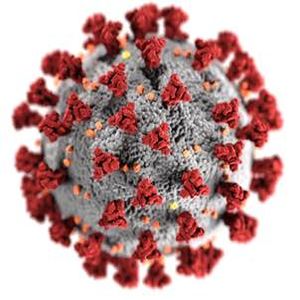 Рисунок 1. Вирусная частица SARS-CoV-2У людей коронавирусы могут вызвать целый ряд заболеваний – от легких форм острой респираторной инфекции до тяжелого острого респираторного синдрома (ТОРС). В настоящее время известно о циркуляции среди населения четырех видов коронавирусов (HCoV-229E, -OC43, -NL63 и -HKU1), которые круглогодично присутствуют в структуре ОРВИ, и, как правило, вызывают поражение верхних дыхательных путей легкой и средней степени тяжести.В настоящее время данные по эпидемиологической характеристике новой коронавирусной инфекции, вызванной SARS-CoV-2, ограничены. Максимально широкое распространение вирус получил на территории Китайской Народной Республики (КНР), где подтвержденные случаи заболевания были зарегистрированы во всех административных образованиях. Наибольшее количество заболевших выявлено в Юго-Восточной части КНР с эпицентром в провинции Хубэй (более 80% случаев).Завозные случаи заболевания COVID-19 зарегистрированы более чем в 70 странах мира, большинство из которых были связаны с поездками в КНР, а с конца февраля 2020 г. - с поездками в Италию, Южную Корею, Иран. Во многих странах случаи обнаружены у лиц, не посещавших КНР. Первоначальный источник инфекции не установлен. Первые случаи заболевания могли быть связаны с посещением рынка морепродуктов в г. Ухань (провинция Хубэй), на котором продавались домашняя птица, змеи, летучие мыши и другие животные.Человек, заражённый коронавирусом COVID-19, продолжительный период не подозревает о своём заболевании, активно контактирует с окружающими, и к моменту появления признаков заболевания успевает заразить значительное число людей. ВОЗ посчитала инкубационный период (период времени между заражением и появлением клинических симптомов заболевания вирусом COVID-19) колеблется в пределах от 1 до 14 дней и чаще всего составляет около пяти дней. Передача инфекции осуществляется воздушно-капельным (при кашле, чихании, разговоре),воздушно-пылевым и контактным путями. Факторами передачи являются воздух, пищевые продукты и предметы обихода, контаминированные SARS-CoV-2.Опасность для организма коронавирусной инфекцииКак показано на рисунке 2 проекта по биологии на тему Коронавирус, базовое репродуктивное число COVID-19 намного больше, чем у лихорадки Эбола, вспышка которой была в 2014-2015г. и «испанского» гриппа начала 20-ого века.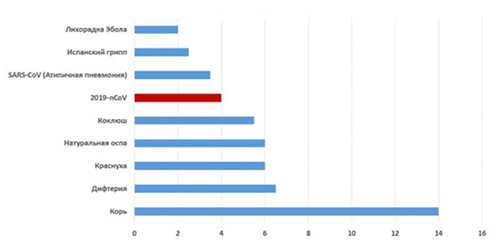 Рисунок 2. Базовое репродуктивное число для различных заболеванийКак известно, COVID-19 - это опасное заболевание, которое может протекать как в форме лёгкого заболевания, так и в тяжёлой форме. Одно из осложнений при нем, это вирусная пневмония, влекущая за собой острый респираторный дистресс-синдром или дыхательную недостаточность с высоким риском смерти. К наиболее распространённым симптомам заболевания относятся повышенная температура тела, утомляемость и сухой кашель.Против болезни пока отсутствуют какие-либо средства лечения или профилактики. Практически всегда выздоровление происходит само по себе. Тяжёлые формы болезни с большей вероятностью могут развиться у пожилых людей и у людей с определёнными сопутствующими заболеваниями, включающими астму, диабет и сердечные заболевания. В тяжёлых случаях применяются средства для поддержания функций жизненно важных органов.Основные симптомы коронавируса: высокая температура, кашель, усталость, одышка, боль в мышцах или суставах, боль в горле и головная боль. С другими необычными симптомами можно ознакомиться на рисунке 3.Рисунок 3. Симптомы заболевания COVID-19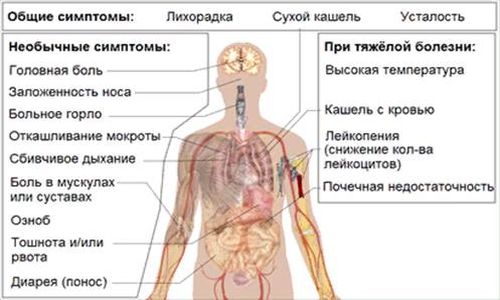 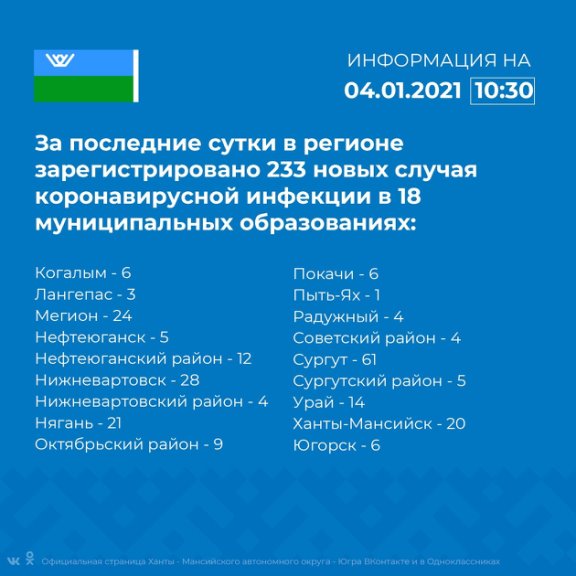 Рисунок 4 Ежедневная информация о  COVID-19, ХМАО-Югра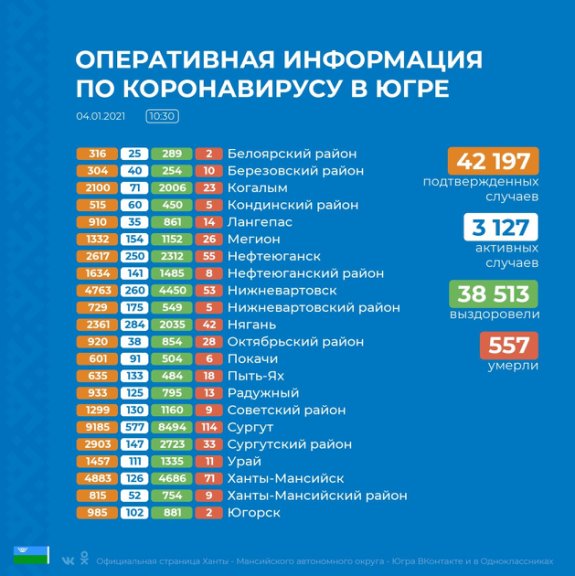 Рисунок 5 Ежедневная оперативная сводка о  COVID-19, ХМАО-ЮграПрофилактика коронавирусаГруппы риска заболевания: пожилые люди, беременные женщины, люди с хроническими заболеваниями, люди с ослабленным иммунитетом.ЗРегулярно обрабатывайте руки спиртосодержащим средством или мойте их с мылом.Держитесь от людей на расстоянии как минимум 1-2 метра, особенно если у них кашель, насморк и повышенная температура.По возможности, не трогайте руками глаза, нос и рот.При обнаружении симптомов обращайтесь за медицинской помощью.Регулярно очищайте поверхности и устройства, к которым вы прикасаетесь.Не посещайте общественные места.Организуйте доставку продуктов домой.На рисунке 4 можно ознакомиться с рекомендациями Роспотребнадзора.Рисунок 4. Рекомендациями Роспотребнадзора: правила профилактики коронавирусной инфекции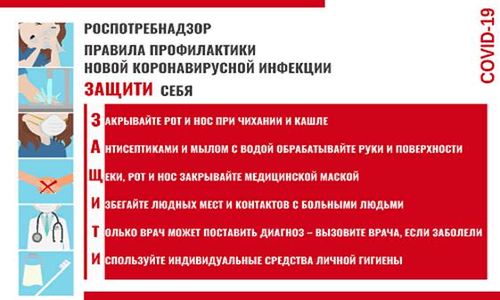 А самое главное – оставайтесь дома!Социальный опрос по коронавирусу
Коронавирусная инфекция COVID-19 является одной из наиболее обсуждаемых тем в современном мире. Поэтому 15 марта 2020 года мной в рамках проекта по биологии на тему коронавируса и коронавирусной инфекции был проведен небольшой независимый соцопрос. Респондентами являлись люди разных полов, возрастов и интересов.Всего были опрошены 52 человека, которым были заданы следующие вопросы:Знаете ли вы что-то про covid-19?Covid-19 опаснее, чем обычный грипп?Знаете ли вы основные симптомы заболевания?Известные ли вам меры безопасности?Соблюдаете ли вы самоизоляцию?Ответы на заданные вопросы приведены в следующей таблице:Были получены очень интересные данные. 96% респондентов слышали и интересовались происхождением COVID-19. Очень интересен тот факт, что некоторые респонденты не знали ничего про COVID-19. На вопрос о том, что COVID-19 опаснее, чем обычный сезонный вирус, 90% ответили положительно и лишь 10% респондентов подтвердили, что не считают это серьезным заболеванием.Примечательно, что 75% изучили тему более подробно и знают меры безопасности, а соблюдают их (в частности самоизоляцию) более 90%. Общая картина соцопроса показывает то, что большинство людей считают COVID-19 большой опасностью для себя лично.Схему распространения COVID-19 по всему миру можно видеть на рисунке 5.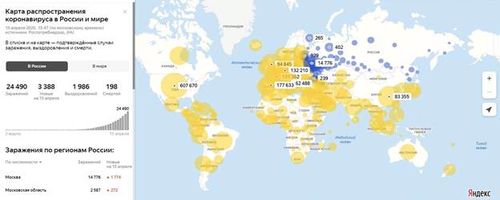 Рисунок 5. Карта распространения коронавирусной инфекции COVID-19 на 15.03.2020.Списки эффективных лекарств:Против гриппа – Арбидол, Терафлю.Против ветрянки – в основном таблетки не используют в лечении; сыпь обрабатывается зеленкой.Против бронхита – Арбидол, Амизон.Против пиелонефрита - часто назначаются полусинтетические пенициллины (амоксициллин), цефалоспорины (цефаклор), аминогликозиды (гентамицин).Против пневмонии – Авелокс, Таваник.Против отита – Гаразон.Против ангины – фурацилин, Ангин хель.Против гайморита – Синуфорте.4.ЗаключениеИстория человечества складывается не только из завоеваний и открытий. Огромное влияние на развитие каждого народа и каждой страны оказывают болезни.	В данном проекте на тему  « Инфекционные и вирусные заболевания человека» было рассмотрено понятие болезнь, изучены виды наиболее распространенных  вирусных, простудных, инфекционных  заболеваний и  ознакомление с общими характерными признаками болезней.  Так же во второй части работы  было проведено практическое исследование по статистическим данным школьного врача нашей школы. На основании данных предоставленных нам для написания работы были сделаны следующие выводы:Наиболее частым  заболеванием в нашей школе является  бронхит (33%) по данным 2020г. и ангина (28%) по данным за 4 месяца 2020г.Так же в нашей школе  чаще всего болеют: отитом, ветрянкой, гайморитом. Реже болеют пневмонией, гриппом, пиелонефритом. А также выявлены случаи педикулеза.Болезнь начинается с проникновения микробов в организм человека. Если защитная система (антитела и иммунитет) не в состоянии подавить болезнетворные бактерии, то развивается инфекционное заболевание. 
Инфекционные и вирусные  заболевания - это группа заболеваний, которые могут передаваться между людьми через предметы от животных и насекомых. Поскольку ИЗ способны переноситься от одного человека к другому, то это может грозить широким распространением инфекции, если не принять соответствующие защитные меры. 
Пути передачи инфекции. 
Чтобы оказаться зараженным, не обязательно вступать в прямой контакт с больным человеком. 
Способы передачи ИЗ: 
-   прямой контакт - непосредственный контакт с источником инфекции; 
-   непрямой контакт - соприкосновение с предметом, которым пользовался больной человек; 
-   через переносчика - инфицирование через другой источник; 
-   воздушно-капельный путь - вдыхание мельчайших капель мокроты инфицированного человека. Говоря об инфекционных заболеваниях также необходимо помнить о простейших правилах личной гигиены: Личная гигиена — совокупность гигиенических правил, выполнение которых способствует сохранению и укреплению здоровья человека. К ним относят: 
-  разумное сочетание умственного и физического труда; 
-  занятия физической культурой и закаливание; 
-  рациональное питание; 
-  чередование труда и активного отдыха; 
-  полноценный сон.                Научно-технический прогресс и развитие медицинских технологий, бесспорно, повысили качество жизни современного человека и продлили годы его жизни. Однако изменение экологии и образа жизни оказались сами по себе серьёзным болезнетворным фактором, избежать воздействия которого практически невозможно, не отказавшись от различных благ, предлагаемых техногенной цивилизацией.Что будет дальше? Этот вопрос волнует многих людей. Скорее всего, мир никогда не будет прежним. Никто не знает к чему это приведет. Возможно, ученые откроют лекарство от коронавирусной инфекции, а может быть часть человечества исчезнет.Однако, не стоит отчаиваться. И подводя итоги исследовательской работы, мы узнали: что такое COVID-19, его происхождение, меры профилактики, получили данные соцопроса, а также увидели карту распространения COVID-19. Для написания данной работы были использованы ресурсы Сети Интернет.5. Список литературыИнфекционные болезни : Учебник для вузов Ющук Н.Д., Венгеров Ю.Я. –М.: Медицина, 2003.-244с.Детские инфекционные болезни. Полный справочник.-М.:Статут,2008.- 360с.Инфекционные болезни. Цветной атлас. Р. Эмонд, Х. Роуланд, Ф. Уэлсби-.: Издательская группа "ГЭОТАР-Медиа" —1998.-439с.http://infection-net.ru/ Инфекции человекаИнфекционные заболевания, профилактика и лечение. Информационный портал.6.Инфекционные заболевания, причины, диагностика, рекомендации лечения.ВопросОтвет Да (человек)Ответ Нет (человек)Знаете ли вы что-то про Covid-19?502Covid-19 опаснее, чем обычный грипп?466Знаете ли вы основные симптомы заболевания?3022Известные ли вам меры безопасности?3913Соблюдаете ли вы самоизоляцию?484